The Inter-Faith Chapel“A House of Prayer for All People”3680 South Leisure World Blvd.Silver Spring, Maryland 20906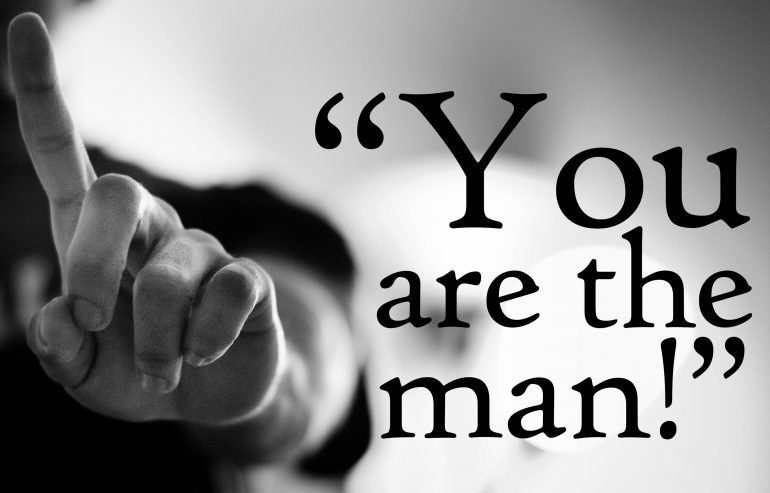 August 19, 2018Thirteenth Sunday After Pentecost9:00 AM                                Worship Service	         		           11:00 AM  As you enter to worship, please remember to silence your cell phones.     SILENT MEDITATIONForgiveness does not mean the cancellation of all consequences of wrongdoing.  It means the refusal on God’s part to let our guilty past affect His relationship with us.Author unknownWORDS OF WELCOME			                           Dr. Ramonia L. LeeLIGHTING THE PEACE CANDLEWe light this candle as a symbol of our ongoing commitment to peace in our world.PRELUDE                   Praise to the Lord, the Almighty                   Paul O. Manz                                  Kevin M. Clemens, Director of MusicCALL TO WORSHIP                                                              Rev. Diane HuggerLeader: 	 In the presence of God, PEOPLE: 	 We are filled with hope, Leader: 	 We are overwhelmed by love,PEOPLE:	 We sense a holy mystery.Leader: 	In the presence of our holy God,  PEOPLE: 	We know our sins,Leader: 	We fall on our knees.PEOPLE:	We are made new.Leader: 	In the presence of the living Christ,PEOPLE:	We stand in awe,Leader: 	We sing for joy!PEOPLE:	And worship our God.  Amen HYMN	           O For A Thousand Tongues to Sing                    INVOCATION Those who are able are invited to stand  Music used by permission, CCLI #1683224CALL TO CONFESSIONPRAYER OF CONFESSION						               UNISONForgive us our sins, O Lord.  Forgive us the sins of our youth and the sins of our old age, the sins of our souls and the sins of our bodies, our secret and whispering sins, the sins we have done to please ourselves and the sins we have done to please others.  Forgive those sins which we know and the sins we don’t know.  Forgive them, Lord: forgive them all in your great goodness, through Jesus the Christ, our Lord.  Amen.WORDS OF ASSURANCE						          AN AFFIRMATION OF FAITHLeader: 	Let us stand and unite in an Affirmation of Faith. Where the Spirit of the Lord is, there is the one true church, apostolic and universal, whose holy  faith we now declare:ALL:  	We believe in God, our Creator, maker of a universal community still in process; God, who created precious resources to provide for all; God, who created us to be connected as companions with God, the Earth, and people of every race, class, generation, sexual orientation, gender, and ability.We believe in Jesus Christ, Gods Son, our Savior, who was ridiculed, tortured and executed for the sins of humankind.  He rose from the dead, overthrew the dominance of evil and injustice for our sake, and he continues to judge and liberate the hatred, ignorance, and arrogance of all human beings.  We believe the way of Jesus is our way; our way of light, and our way of life. We believe in the Spirit of God, our Advocate, whose blaze comforts with divine presence and challenges human hearts to burn for righteousness.  We see the power of God in our lives and throughout the world.  We trust that Gods work, through our actions, can bring peace.  Amen GLORIA PATRIGlory be to the Father, and to the Son, and to the Holy Ghost;As it was in the beginning, is now, and ever shall be,World without end. Amen. Amen.OLD TESTAMENT READING     II Samuel 11: 26 - 12:13a	                 OT 355                                          Reader:  Pat McConnellANTHEM      		        Balm in Gilead               Arranged by Christopher Ruck					Jack Colvis and Carl Yaffe, soloistsMORNING PRAYER LORD’S PRAYER	   					                         UNISONOur Father who art in heaven, hallowed be thy name.  Thy kingdom come, thy will be done, on earth as it is in heaven.  Give us this day our daily bread.  And forgive us our sins as we forgive those who sin against us.  And lead us not into temptation, but deliver us from evil.  For thine is the kingdom, and the power and the glory, forever. Amen.SECOND OLD TESTAMENT READING     Psalm 51: 1-12	                  OT 640HYMN   	                Just As I Am, Without One Plea          SERMON	                            “Forgiven”                            Dr. Ramonia L. LeeINVITATION TO OFFERINGOFFERTORY       Panis Angelicus  (O Lord, Most Holy)	       Cesar Franck			Jack Colvis and Carl Yaffe, soloistsThe angel’s bread becomes the bread of all.  The heavenly bread ends all symbols.Oh, miraculous thing!  The body of the Lord will nourish the poor and humble servant.DOXOLOGY                                                     	     (Tune: Lasst Uns Erfreuen)Praise God from whom all blessings flow;Praise God, all creatures here below; Alleluia! Alleluia!Praise God, the source of all our gifts!Praise Jesus Christ, whose power uplifts!Praise Spirit, Holy Spirit!Alleluia! Alleluia! Alleluia! PRAYER OF DEDICATION PASSING OF THE PEACE  CLOSING HYMN 	        What a Fellowship, What a Joy Divine RESPONSIVE BENEDICTIONLeader:	 The steadfast love of God goes with you.		The redeeming power of Christ sustains you.PEOPLE:	We have been forgiven and renewed.		We face another week with confidence.Leader:	Be kind to one another, tenderhearted, and forgiving. 		Live in love as Christ demonstrated God’s love.PEOPLE:	We want to share the gifts of God with others.		We seek to build up the body of Christ.Leader:	 We have been taught to live as God’s children.		Let us go and be free to be who we are.  Go in peace.  Amen.PEOPLE:	Amen.  CONGREGATIONAL RESPONSE            	               Tune: Ar Hyd Y Nos		“Go, my children, with my blessing, never alone.Waking, sleeping, I am with you, you are my own.In my love’s baptismal river I have made you mine forever.Go, my children, with my blessing, you are my own.”POSTLUDE           Guide Me, O Thou Great Jehovah                     Paul O. Manz                                              Kevin M. Clemens, Director of MusicA PARTING THOUGHTA man had a particular besetting sin, and he used to confess it and God would forgive him.  But no sooner had he been absolved than he would trip up and sin again.  One day this happened, and he rushed back to God and said, “I’m sorry, I’ve done it again.”  And God asked him: “What have you done again?”  For God suffers from amnesia when it comes to our sins.  God does not look at the caterpillar we are now, but at the dazzling butterfly we have in us to become.    Bishop Desmond TutuWelcome To The Inter-Faith ChapelWe are committed to being “A House of Prayer for All People.”We are seeking to share the Love of God through caring, outreach, study, and worship. We invite you to share with us in this journey. We are delighted you are here today, and hope you will return soon and often!Believing in God whose love and grace are accessible to all, we strive to make our worship service accessible to all.For V isually  I mpaired 	Large Print Bibles are available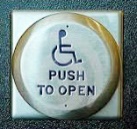 For  H earing   I  mpaired  	Sound Enhancement HeadphonesFor  P hysically I mpaired	 Wheelchair Accessible  SeatingAutomated Doors are available at front and side entrancesIf you need help with any of these aids, please ask an usher for assistance.ALTAR FLOWERS	Dedicated by Ruth Doherty in memory of her aunt				“Pete” Hill on her August 12 birthdayFLOWER MAKERS	Aggie Eastham and Anne MatthewsUSHERS 9:00 AM		Ruth Doherty, Head Usher				Salome Duncan-Augustt, Maureen Harris, Naomi RogersUSHERS 11:00 AM	Georgiana Jones, Head Usher				Judy Duarte, Karen Robinson, Vivian Williams							 				GREETERS			9:00 AM      Sandy Broadhurst				11:00 AM    Gwen Raphael        	Delivery of Altar Flowers on Monday, August 20       	Aggie Eastham     Margaret Ellis 	Presence on Sunday, August         	9:00 AM   73      11:00 AM  113        Total   186*This amount represents offerings received and pledge budget only and does not reflect approved withdrawal of $11,698 per month from the endowment fund needed to meet overall 2018 budget.ANNOUNCEMENTS & OPPORTUNITIESGREETING TO VISITORS   We extend a special welcome to you and hope that you will return to be with us again soon.  We would appreciate having a record of your attendance today.  Please sign the Visitor Register located in the narthex and be sure to pick up an Inter-Faith Chapel coffee mug as our small gift.  Also, please make your presence known to one of our pastors, we would enjoy being in conversation with you. Thank you for coming!NEW MEMBER / AFFILIATE   REGISTER   If you are interested in joining The Inter-Faith Chapel, please let us know by signing the Member / Affiliate Register located near the coat room in the narthex.  We will be in touch with you to joyfully welcome you into the full fellowship of this congregation.FARMERS’ MARKET   The Red Wiggler Community Farm will once again be bringing fresh produce to the Chapel parking lot each Thursday in August.  The market will be open from 9:00 am – 11:00 am or until all produce is sold.CHANGE IN DATE FOR AUGUST MOVIE WITH A MESSAGE  The August 14 viewing of the movie Wonder has been changed to Tuesday, August 28 at 1:00 pm, due to the renovation project in August.  LIVE FROM THE LAWN   New Wave invites all to a free outdoor concert at Strathmore on Wednesday, August 22 at 7:00 pm.  Mark G. Meadows, the debonair DC jazz musician, composer and vocalist will perform pop, gospel, R & B, and jazz.  No tickets are required.  Please register by August 20 by calling 301-598-5312 or by going to www.inter-faithchapel.org.  PLANNING MEETING   What fun things do you like to do?  Join a group on Thursday, September 6 at 2 pm in the Chapel library to plan events for October – January for our New Wave fellowship.  Bring your ideas for future events.   RSVP to this meeting by calling Bonnie at 301-598-5312 or emailing her at b.bonner@inter-faithchapel.org.BOOK CLUB   All are invited to a book club discussion on Wednesday, September 12 at 7:00 pm.  The Light Between Oceans by Margot L. Stedman is the story of a lighthouse keeper and his wife in 1918 Australia who make one devastating choice that forever changes two worlds.  If you would like us to order the book at a cost of $10 for you, RSVP by August 23. Otherwise, RSVP by Monday, September 10.  You may RSVP by calling 301-598-5312 or going to www.inter-faithchapel.org. The book is available on Amazon and may be available at local libraries.LUNCH AND APPLE PICKING  All are invited to join New Wave for lunch, followed by apple picking on Wednesday, September 26. The group will meet in The Chapel parking lot at 12 noon to carpool to the Olney Ale House for lunch.  We will then drive to Larriland Farms in Woodbine, MD, about 20 minutes north of Olney.  At the farm, you may pick your own apples or purchase apples, pumpkins and other fall treats at their farm market.  No advance payment is necessary.  Bring money for your lunch and purchases.   This trip involves walking outside on uneven ground.  RSVP by Monday, September 24 by calling 301-598-5312 or by going to www.inter-faithchapel.org.SANCTUARY RENOVATION   In the upcoming weeks, you will be seeing several enhancements to The Chapel sanctuary.  The 40-year-old carpeting in the Narthex and Sanctuary has been replaced, and we have created two special wheelchair spaces within our seating area.  Our pews will be re-upholstered, starting tomorrow. The bulk of this work should not impact Sunday morning worship services.  A majority of the cost for this project is being covered through your generous gifts to our 50th Anniversary campaign, along with other additional private donations.  If you would like to make a contribution toward this Chapel beautification project, please speak with Dr. Rea, or call Linda Faith at The Chapel office.  Your gift will have a lasting impact on this congregation. SERMON NOTES	_________________________________________________________________DateScripture PassagesTitle of Sermon							PreacherWhat key words or thoughts are central to this sermon?_____________________________________________________________________________________________________________________________________________________________________________________________________________________________________________________________________________________________________________________________________________________________________________________________________________________________________________________________________________________________________________________________________________________________________________________________________________________________________________________________________________________________________________________________________________________________________________________________CHAPEL CALENDARMonday, August 20                2:00 PM         Sandwich MakersTuesday, August 21	 12:00 PM	 Staff MeetingWednesday, August 22	   6:00 PM        Meet to drive to Strathmore Live						 from the LawnThursday, August 23	   9:00 AM -     Farmers’ Market			 11:00 AM			   7:00 PM	Chancel ChoirFriday, August 24	 10:00 AM 	Knitting Group         THE INTER-FAITH CHAPEL3680 South Leisure World Blvd.Silver Spring, MD 20906www.inter-faithchapel.orgCHAPEL OFFICE HOURS9:00 AM - 3:00 PM      Monday – Friday   301-598-5312Rev. Dr. Woodie Rea, Senior MinisterRev. Dr. Ramonia Lee, Minister of Congregational LifeKevin M. Clemens, Director of MusicLinda Faith, Administrator/Facilities ManagerBonnie Bonner, Administrative SecretarySteve Buck, Gary Carpenter, Video Technicians and SextonsAugust 12 Offering$7,133Weekly Budget Need*$8,173Year to Date Offering                     $249,094Year to Date Budget Need                 *$261,536